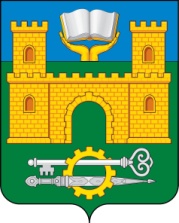 МУНИЦИПАЛЬНОЕ ОБРАЗОВАНИЕ«ГОРОД ХАСАВЮРТ»МУНИЦИПАЛЬНОЕ КАЗЕННОЕ ОБЩЕОБРАЗОВАТЕЛЬНОЕ УЧРЕЖДЕНИЕ«Средняя общеобразовательная школа №8»РД,368001 г. Хасавюрт, ул. Ботаюртовское шоссе,7а					 e-mail: soshv8@mail.ru	         							        «__»________ 2020 тел.8(87231)5-16-89 								          Исх. №                                       ВЫПИСКА ИЗ ПРИКАЗА  №____  «О признании результатов промежуточной аттестации за 9 класс результатами государственной итоговой аттестации по образовательной программе основного общего образования и выдачи аттестатов об основном общем образовании»В соответствии с частью 5 статьи 59 Федерального закона 
от 29 декабря 2012 г. № 273-ФЗ «Об образовании в Российской Федерации» (Собрание законодательства Российской Федерации, 2012, № 53, ст. 7598; 2019, № 30, ст. 4134), подпунктами 4.2.25 и 4.2.26 Положения о Министерстве просвещения Российской Федерации, утвержденного постановлением Правительства Российской Федерации от 28 июля 2018 г. № 884 (Собрание законодательства Российской Федерации, 2018, № 32, ст. 5343; 2019, № 51, ст. 7631), подпунктами 5.2.7 и 5.2.8 Положения о Федеральной службе по надзору в сфере образования и науки, утвержденного постановлением Правительства Российской Федерации от 28 июля 2018 г. № 885 (Собрание законодательства Российской Федерации, 2018, № 32, ст. 5344; 2019, № 51, ст. 7643) и пунктом 2 постановления Правительства Российской Федерации от ___ №___ «Об особенностях проведения государственной итоговой аттестации по образовательным программам основного общего и среднего общего образования и вступительных испытаний при приеме на обучение по программам бакалавриата и программам специалитета в 2020 году», а также в целях обеспечения санитарно-эпидемиологического благополучия на территории Российской Федерации и предотвращения распространения новой коронавирусной инфекции (COVID-19) на основании Рекомендаций Федеральной службы по надзору в сфере образования и науки и Министерства просвещения Российской Федерации,П Р И К А З Ы В А Ю:Признать результаты промежуточной аттестации 9-го классов результатами ГИА-9 и основанием для выдачи аттестатов об основном общем образовании, путем выставления по всем учебным предметам учебного плана, изучавшимся в 9 классе, итоговых отметок, которые определяются как среднее арифметическое четвертных отметок за 9 класс.В соответствии с данным приказом аттестат об основном общем образовании и приложение к нему получат выпускники 9-го классов , имеющие итоговые отметки не ниже «удовлетворительно» по всем учебным предметам учебного плана и результат «зачет» за итоговое собеседование по русскому языку. Аттестат с отличием выдается выпускникам, имеющим итоговые отметки  «отлично» по всем учебным предметам учебного плана и результат «зачет» за итоговое собеседование по русскому языку.Директор:                                                                              А.А. Даваджиев.